1.1. Описание услуги1.1. Описание услуги1.1. Описание услуги1.1. Описание услуги1.1. Описание услуги1.1. Описание услуги1.1. Описание услугиВ рамках ИТ-услуги осуществляется комплекс мероприятий, позволяющий обеспечить в объеме реализованных бизнес-процессов стабильное функционирование сценария «Фабрика идей» информационной системы управления корпоративной социальной сетью научных экспертов Госкорпорации «Росатом» в установленной период доступности, а также своевременную поддержку пользователей данного сценарияВ рамках ИТ-услуги осуществляется комплекс мероприятий, позволяющий обеспечить в объеме реализованных бизнес-процессов стабильное функционирование сценария «Фабрика идей» информационной системы управления корпоративной социальной сетью научных экспертов Госкорпорации «Росатом» в установленной период доступности, а также своевременную поддержку пользователей данного сценарияВ рамках ИТ-услуги осуществляется комплекс мероприятий, позволяющий обеспечить в объеме реализованных бизнес-процессов стабильное функционирование сценария «Фабрика идей» информационной системы управления корпоративной социальной сетью научных экспертов Госкорпорации «Росатом» в установленной период доступности, а также своевременную поддержку пользователей данного сценарияВ рамках ИТ-услуги осуществляется комплекс мероприятий, позволяющий обеспечить в объеме реализованных бизнес-процессов стабильное функционирование сценария «Фабрика идей» информационной системы управления корпоративной социальной сетью научных экспертов Госкорпорации «Росатом» в установленной период доступности, а также своевременную поддержку пользователей данного сценарияВ рамках ИТ-услуги осуществляется комплекс мероприятий, позволяющий обеспечить в объеме реализованных бизнес-процессов стабильное функционирование сценария «Фабрика идей» информационной системы управления корпоративной социальной сетью научных экспертов Госкорпорации «Росатом» в установленной период доступности, а также своевременную поддержку пользователей данного сценарияВ рамках ИТ-услуги осуществляется комплекс мероприятий, позволяющий обеспечить в объеме реализованных бизнес-процессов стабильное функционирование сценария «Фабрика идей» информационной системы управления корпоративной социальной сетью научных экспертов Госкорпорации «Росатом» в установленной период доступности, а также своевременную поддержку пользователей данного сценарияВ рамках ИТ-услуги осуществляется комплекс мероприятий, позволяющий обеспечить в объеме реализованных бизнес-процессов стабильное функционирование сценария «Фабрика идей» информационной системы управления корпоративной социальной сетью научных экспертов Госкорпорации «Росатом» в установленной период доступности, а также своевременную поддержку пользователей данного сценария1.2. Способ подключения к ИТ-системе (если необходимо и в зависимости от технической возможности организации)1.2. Способ подключения к ИТ-системе (если необходимо и в зависимости от технической возможности организации)1.2. Способ подключения к ИТ-системе (если необходимо и в зависимости от технической возможности организации)1.2. Способ подключения к ИТ-системе (если необходимо и в зависимости от технической возможности организации)1.2. Способ подключения к ИТ-системе (если необходимо и в зависимости от технической возможности организации)1.2. Способ подключения к ИТ-системе (если необходимо и в зависимости от технической возможности организации)1.2. Способ подключения к ИТ-системе (если необходимо и в зависимости от технической возможности организации)	Ярлык на Портале терминальных приложений	Прямая ссылка на Web-ресурс из КСПД	Прямая ссылка на Web-ресурс из интернет (требуется СКЗИ на АРМ / не требуется)	«Толстый клиент» на АРМ пользователя (требуется СКЗИ на АРМ / не требуется)	Другой способ ________________________________________________	Ярлык на Портале терминальных приложений	Прямая ссылка на Web-ресурс из КСПД	Прямая ссылка на Web-ресурс из интернет (требуется СКЗИ на АРМ / не требуется)	«Толстый клиент» на АРМ пользователя (требуется СКЗИ на АРМ / не требуется)	Другой способ ________________________________________________	Ярлык на Портале терминальных приложений	Прямая ссылка на Web-ресурс из КСПД	Прямая ссылка на Web-ресурс из интернет (требуется СКЗИ на АРМ / не требуется)	«Толстый клиент» на АРМ пользователя (требуется СКЗИ на АРМ / не требуется)	Другой способ ________________________________________________	Ярлык на Портале терминальных приложений	Прямая ссылка на Web-ресурс из КСПД	Прямая ссылка на Web-ресурс из интернет (требуется СКЗИ на АРМ / не требуется)	«Толстый клиент» на АРМ пользователя (требуется СКЗИ на АРМ / не требуется)	Другой способ ________________________________________________	Ярлык на Портале терминальных приложений	Прямая ссылка на Web-ресурс из КСПД	Прямая ссылка на Web-ресурс из интернет (требуется СКЗИ на АРМ / не требуется)	«Толстый клиент» на АРМ пользователя (требуется СКЗИ на АРМ / не требуется)	Другой способ ________________________________________________	Ярлык на Портале терминальных приложений	Прямая ссылка на Web-ресурс из КСПД	Прямая ссылка на Web-ресурс из интернет (требуется СКЗИ на АРМ / не требуется)	«Толстый клиент» на АРМ пользователя (требуется СКЗИ на АРМ / не требуется)	Другой способ ________________________________________________	Ярлык на Портале терминальных приложений	Прямая ссылка на Web-ресурс из КСПД	Прямая ссылка на Web-ресурс из интернет (требуется СКЗИ на АРМ / не требуется)	«Толстый клиент» на АРМ пользователя (требуется СКЗИ на АРМ / не требуется)	Другой способ ________________________________________________1.3. Группа корпоративных бизнес-процессов / сценариев, поддерживаемых в рамках услуги   1.3. Группа корпоративных бизнес-процессов / сценариев, поддерживаемых в рамках услуги   1.3. Группа корпоративных бизнес-процессов / сценариев, поддерживаемых в рамках услуги   1.3. Группа корпоративных бизнес-процессов / сценариев, поддерживаемых в рамках услуги   1.3. Группа корпоративных бизнес-процессов / сценариев, поддерживаемых в рамках услуги   1.3. Группа корпоративных бизнес-процессов / сценариев, поддерживаемых в рамках услуги   1.3. Группа корпоративных бизнес-процессов / сценариев, поддерживаемых в рамках услуги    - Сокращение всех видов потерь в производственных и бизнес процессах; - Повышение эффективности деятельности ГК «Росатом» за счет предложений по улучшениям; - Вовлечение сотрудников в развитие ПСР и отрасли в целом. - Сокращение всех видов потерь в производственных и бизнес процессах; - Повышение эффективности деятельности ГК «Росатом» за счет предложений по улучшениям; - Вовлечение сотрудников в развитие ПСР и отрасли в целом. - Сокращение всех видов потерь в производственных и бизнес процессах; - Повышение эффективности деятельности ГК «Росатом» за счет предложений по улучшениям; - Вовлечение сотрудников в развитие ПСР и отрасли в целом. - Сокращение всех видов потерь в производственных и бизнес процессах; - Повышение эффективности деятельности ГК «Росатом» за счет предложений по улучшениям; - Вовлечение сотрудников в развитие ПСР и отрасли в целом. - Сокращение всех видов потерь в производственных и бизнес процессах; - Повышение эффективности деятельности ГК «Росатом» за счет предложений по улучшениям; - Вовлечение сотрудников в развитие ПСР и отрасли в целом. - Сокращение всех видов потерь в производственных и бизнес процессах; - Повышение эффективности деятельности ГК «Росатом» за счет предложений по улучшениям; - Вовлечение сотрудников в развитие ПСР и отрасли в целом. - Сокращение всех видов потерь в производственных и бизнес процессах; - Повышение эффективности деятельности ГК «Росатом» за счет предложений по улучшениям; - Вовлечение сотрудников в развитие ПСР и отрасли в целом.1.4. Интеграция с корпоративными ИТ-системами1.4. Интеграция с корпоративными ИТ-системами1.4. Интеграция с корпоративными ИТ-системами1.4. Интеграция с корпоративными ИТ-системами1.4. Интеграция с корпоративными ИТ-системами1.4. Интеграция с корпоративными ИТ-системами1.4. Интеграция с корпоративными ИТ-системамиИТ-системаГруппа процессовГруппа процессовГруппа процессовГруппа процессовГруппа процессовСЦУД- Передачи данных по организационно-штатной структуре- Передачи данных по организационно-штатной структуре- Передачи данных по организационно-штатной структуре- Передачи данных по организационно-штатной структуре- Передачи данных по организационно-штатной структуре1.5. Интеграция с внешними ИТ-системами1.5. Интеграция с внешними ИТ-системами1.5. Интеграция с внешними ИТ-системами1.5. Интеграция с внешними ИТ-системами1.5. Интеграция с внешними ИТ-системами1.5. Интеграция с внешними ИТ-системами1.5. Интеграция с внешними ИТ-системамиИТ-системаГруппа процессовГруппа процессовГруппа процессовГруппа процессовГруппа процессов Для данной услуги не применяется Для данной услуги не применяется Для данной услуги не применяется Для данной услуги не применяется Для данной услуги не применяется1.6. Состав услуги1.6. Состав услуги1.6. Состав услуги1.6. Состав услуги1.6. Состав услуги1.6. Состав услуги1.6. Состав услугиЦентр поддержки пользователей - Прием, обработка, регистрация и маршрутизация поступающих обращений от пользователей;
 - Консультации в части подключения и авторизации в системе;
 - Первичное согласование листов исполнения. - Прием, обработка, регистрация и маршрутизация поступающих обращений от пользователей;
 - Консультации в части подключения и авторизации в системе;
 - Первичное согласование листов исполнения. - Прием, обработка, регистрация и маршрутизация поступающих обращений от пользователей;
 - Консультации в части подключения и авторизации в системе;
 - Первичное согласование листов исполнения. - Прием, обработка, регистрация и маршрутизация поступающих обращений от пользователей;
 - Консультации в части подключения и авторизации в системе;
 - Первичное согласование листов исполнения. - Прием, обработка, регистрация и маршрутизация поступающих обращений от пользователей;
 - Консультации в части подключения и авторизации в системе;
 - Первичное согласование листов исполнения.Функциональная поддержка- Диагностика и устранение возникающих инцидентов и проблем в рамках поступающих обращений; - Консультирование пользователей по работе в ИТ-системе в объеме реализованных бизнес-процессов; - Осуществление мониторинга доступности для своевременного предотвращения и решения инцидентов;- Настройка и адаптация функциональности ИТ-системы в рамках поступающих обращений, в случае если это не влечет за собой  изменение логики реализованного бизнес-процесса; - Ведение матрицы ролей и полномочий, консультации пользователей по ролям; - Подготовка учебных материалов и статей знаний по часто задаваемым вопросам и публикация их для общего доступа;- Подготовка расписания и выполнение регламентных работ, связанных с обслуживанием инфраструктуры ИТ-системы;- Поддержание в актуальном состоянии информационной системы, созданной по техническим решениям Заказчика, и согласованным ответственными лицами Исполнителя и Заказчика;- Исполнение политик и стандартов информационной безопасности при выполнении работ по услуге.- Диагностика и устранение возникающих инцидентов и проблем в рамках поступающих обращений; - Консультирование пользователей по работе в ИТ-системе в объеме реализованных бизнес-процессов; - Осуществление мониторинга доступности для своевременного предотвращения и решения инцидентов;- Настройка и адаптация функциональности ИТ-системы в рамках поступающих обращений, в случае если это не влечет за собой  изменение логики реализованного бизнес-процесса; - Ведение матрицы ролей и полномочий, консультации пользователей по ролям; - Подготовка учебных материалов и статей знаний по часто задаваемым вопросам и публикация их для общего доступа;- Подготовка расписания и выполнение регламентных работ, связанных с обслуживанием инфраструктуры ИТ-системы;- Поддержание в актуальном состоянии информационной системы, созданной по техническим решениям Заказчика, и согласованным ответственными лицами Исполнителя и Заказчика;- Исполнение политик и стандартов информационной безопасности при выполнении работ по услуге.- Диагностика и устранение возникающих инцидентов и проблем в рамках поступающих обращений; - Консультирование пользователей по работе в ИТ-системе в объеме реализованных бизнес-процессов; - Осуществление мониторинга доступности для своевременного предотвращения и решения инцидентов;- Настройка и адаптация функциональности ИТ-системы в рамках поступающих обращений, в случае если это не влечет за собой  изменение логики реализованного бизнес-процесса; - Ведение матрицы ролей и полномочий, консультации пользователей по ролям; - Подготовка учебных материалов и статей знаний по часто задаваемым вопросам и публикация их для общего доступа;- Подготовка расписания и выполнение регламентных работ, связанных с обслуживанием инфраструктуры ИТ-системы;- Поддержание в актуальном состоянии информационной системы, созданной по техническим решениям Заказчика, и согласованным ответственными лицами Исполнителя и Заказчика;- Исполнение политик и стандартов информационной безопасности при выполнении работ по услуге.- Диагностика и устранение возникающих инцидентов и проблем в рамках поступающих обращений; - Консультирование пользователей по работе в ИТ-системе в объеме реализованных бизнес-процессов; - Осуществление мониторинга доступности для своевременного предотвращения и решения инцидентов;- Настройка и адаптация функциональности ИТ-системы в рамках поступающих обращений, в случае если это не влечет за собой  изменение логики реализованного бизнес-процесса; - Ведение матрицы ролей и полномочий, консультации пользователей по ролям; - Подготовка учебных материалов и статей знаний по часто задаваемым вопросам и публикация их для общего доступа;- Подготовка расписания и выполнение регламентных работ, связанных с обслуживанием инфраструктуры ИТ-системы;- Поддержание в актуальном состоянии информационной системы, созданной по техническим решениям Заказчика, и согласованным ответственными лицами Исполнителя и Заказчика;- Исполнение политик и стандартов информационной безопасности при выполнении работ по услуге.- Диагностика и устранение возникающих инцидентов и проблем в рамках поступающих обращений; - Консультирование пользователей по работе в ИТ-системе в объеме реализованных бизнес-процессов; - Осуществление мониторинга доступности для своевременного предотвращения и решения инцидентов;- Настройка и адаптация функциональности ИТ-системы в рамках поступающих обращений, в случае если это не влечет за собой  изменение логики реализованного бизнес-процесса; - Ведение матрицы ролей и полномочий, консультации пользователей по ролям; - Подготовка учебных материалов и статей знаний по часто задаваемым вопросам и публикация их для общего доступа;- Подготовка расписания и выполнение регламентных работ, связанных с обслуживанием инфраструктуры ИТ-системы;- Поддержание в актуальном состоянии информационной системы, созданной по техническим решениям Заказчика, и согласованным ответственными лицами Исполнителя и Заказчика;- Исполнение политик и стандартов информационной безопасности при выполнении работ по услуге.Поддержка интеграционных процессов- Мониторинг интеграционных сценариев в рамках поддерживаемых бизнес-процессов;
 - Диагностика и устранение возникающих инцидентов и проблем в части передачи данных через интеграционную шину в рамках поступающих обращений.- Мониторинг интеграционных сценариев в рамках поддерживаемых бизнес-процессов;
 - Диагностика и устранение возникающих инцидентов и проблем в части передачи данных через интеграционную шину в рамках поступающих обращений.- Мониторинг интеграционных сценариев в рамках поддерживаемых бизнес-процессов;
 - Диагностика и устранение возникающих инцидентов и проблем в части передачи данных через интеграционную шину в рамках поступающих обращений.- Мониторинг интеграционных сценариев в рамках поддерживаемых бизнес-процессов;
 - Диагностика и устранение возникающих инцидентов и проблем в части передачи данных через интеграционную шину в рамках поступающих обращений.- Мониторинг интеграционных сценариев в рамках поддерживаемых бизнес-процессов;
 - Диагностика и устранение возникающих инцидентов и проблем в части передачи данных через интеграционную шину в рамках поступающих обращений.ИТ-инфраструктура- Ведение полномочий в ИТ-системе в рамках разработанной концепции ролей и полномочий – предоставление, продление, прекращение прав доступа пользователей;
 - Обновление программного обеспечения ИТ-системы в объеме реализованных функциональных направлений и бизнес-функций;
 - Установка и обновление серверного программного обеспечения, требуемого для бесперебойного функционирования ИТ-системы в соответствии со спецификацией;
 - Обеспечение резервного копирования и восстановления, в случае необходимости, баз данных.
 - Предоставление прав доступа, присвоение соответствующих ролей в системе ведения учетных записей пользователей.- Ведение полномочий в ИТ-системе в рамках разработанной концепции ролей и полномочий – предоставление, продление, прекращение прав доступа пользователей;
 - Обновление программного обеспечения ИТ-системы в объеме реализованных функциональных направлений и бизнес-функций;
 - Установка и обновление серверного программного обеспечения, требуемого для бесперебойного функционирования ИТ-системы в соответствии со спецификацией;
 - Обеспечение резервного копирования и восстановления, в случае необходимости, баз данных.
 - Предоставление прав доступа, присвоение соответствующих ролей в системе ведения учетных записей пользователей.- Ведение полномочий в ИТ-системе в рамках разработанной концепции ролей и полномочий – предоставление, продление, прекращение прав доступа пользователей;
 - Обновление программного обеспечения ИТ-системы в объеме реализованных функциональных направлений и бизнес-функций;
 - Установка и обновление серверного программного обеспечения, требуемого для бесперебойного функционирования ИТ-системы в соответствии со спецификацией;
 - Обеспечение резервного копирования и восстановления, в случае необходимости, баз данных.
 - Предоставление прав доступа, присвоение соответствующих ролей в системе ведения учетных записей пользователей.- Ведение полномочий в ИТ-системе в рамках разработанной концепции ролей и полномочий – предоставление, продление, прекращение прав доступа пользователей;
 - Обновление программного обеспечения ИТ-системы в объеме реализованных функциональных направлений и бизнес-функций;
 - Установка и обновление серверного программного обеспечения, требуемого для бесперебойного функционирования ИТ-системы в соответствии со спецификацией;
 - Обеспечение резервного копирования и восстановления, в случае необходимости, баз данных.
 - Предоставление прав доступа, присвоение соответствующих ролей в системе ведения учетных записей пользователей.- Ведение полномочий в ИТ-системе в рамках разработанной концепции ролей и полномочий – предоставление, продление, прекращение прав доступа пользователей;
 - Обновление программного обеспечения ИТ-системы в объеме реализованных функциональных направлений и бизнес-функций;
 - Установка и обновление серверного программного обеспечения, требуемого для бесперебойного функционирования ИТ-системы в соответствии со спецификацией;
 - Обеспечение резервного копирования и восстановления, в случае необходимости, баз данных.
 - Предоставление прав доступа, присвоение соответствующих ролей в системе ведения учетных записей пользователей.Модификация ИТ-системыРазвитие и модификация ИТ-системы в части реализации нового функционала в рамках настоящей услуги не осуществляетсяРазвитие и модификация ИТ-системы в части реализации нового функционала в рамках настоящей услуги не осуществляетсяРазвитие и модификация ИТ-системы в части реализации нового функционала в рамках настоящей услуги не осуществляетсяРазвитие и модификация ИТ-системы в части реализации нового функционала в рамках настоящей услуги не осуществляетсяРазвитие и модификация ИТ-системы в части реализации нового функционала в рамках настоящей услуги не осуществляется1.7. Наименование и место хранения пользовательской документации:1.7. Наименование и место хранения пользовательской документации:1.7. Наименование и место хранения пользовательской документации:1.7. Наименование и место хранения пользовательской документации:1.7. Наименование и место хранения пользовательской документации:1.7. Наименование и место хранения пользовательской документации:1.7. Наименование и место хранения пользовательской документации:	ИТ-системаПуть: Главная страница → Меню → Полезные документы, Видео инструкцииПуть: Главная страница → Меню → Полезные документы, Видео инструкцииПуть: Главная страница → Меню → Полезные документы, Видео инструкцииПуть: Главная страница → Меню → Полезные документы, Видео инструкцииПуть: Главная страница → Меню → Полезные документы, Видео инструкции	Портал Госкорпорации «Росатом»Для данной услуги не применяетсяДля данной услуги не применяетсяДля данной услуги не применяетсяДля данной услуги не применяетсяДля данной услуги не применяется	Иное местоДля данной услуги не применяетсяДля данной услуги не применяетсяДля данной услуги не применяетсяДля данной услуги не применяетсяДля данной услуги не применяется	Иное местоДля данной услуги не применяетсяДля данной услуги не применяетсяДля данной услуги не применяетсяДля данной услуги не применяетсяДля данной услуги не применяется	Для данной услуги не применяетсяДля данной услуги не применяетсяДля данной услуги не применяетсяДля данной услуги не применяетсяДля данной услуги не применяется1.8. Ограничения по оказанию услуги1.8. Ограничения по оказанию услуги1.8. Ограничения по оказанию услуги1.8. Ограничения по оказанию услуги1.8. Ограничения по оказанию услуги1.8. Ограничения по оказанию услуги1.8. Ограничения по оказанию услуги1.8.1. В п.1.3. представлен полный перечень групп бизнес-процессов / сценариев, реализованных в информационной системе.
Для каждого отдельно взятого Заказчика осуществляется поддержка того перечня бизнес-процессов/сценариев, который был внедрен и введен в постоянную (промышленную) эксплуатацию приказом по организации Заказчика.
1.8.2. Для автоматизированных/информационных систем в защищённом исполнении действуют ограничения, предусмотренные для объектов информатизации, аттестованных по требованиям безопасности информации.1.8.3. В рамках настоящей ИТ-услуги внесение изменений в бизнес-данные за пользователей информационной системы работниками АО «Гринатом» не осуществляется1.8.1. В п.1.3. представлен полный перечень групп бизнес-процессов / сценариев, реализованных в информационной системе.
Для каждого отдельно взятого Заказчика осуществляется поддержка того перечня бизнес-процессов/сценариев, который был внедрен и введен в постоянную (промышленную) эксплуатацию приказом по организации Заказчика.
1.8.2. Для автоматизированных/информационных систем в защищённом исполнении действуют ограничения, предусмотренные для объектов информатизации, аттестованных по требованиям безопасности информации.1.8.3. В рамках настоящей ИТ-услуги внесение изменений в бизнес-данные за пользователей информационной системы работниками АО «Гринатом» не осуществляется1.8.1. В п.1.3. представлен полный перечень групп бизнес-процессов / сценариев, реализованных в информационной системе.
Для каждого отдельно взятого Заказчика осуществляется поддержка того перечня бизнес-процессов/сценариев, который был внедрен и введен в постоянную (промышленную) эксплуатацию приказом по организации Заказчика.
1.8.2. Для автоматизированных/информационных систем в защищённом исполнении действуют ограничения, предусмотренные для объектов информатизации, аттестованных по требованиям безопасности информации.1.8.3. В рамках настоящей ИТ-услуги внесение изменений в бизнес-данные за пользователей информационной системы работниками АО «Гринатом» не осуществляется1.8.1. В п.1.3. представлен полный перечень групп бизнес-процессов / сценариев, реализованных в информационной системе.
Для каждого отдельно взятого Заказчика осуществляется поддержка того перечня бизнес-процессов/сценариев, который был внедрен и введен в постоянную (промышленную) эксплуатацию приказом по организации Заказчика.
1.8.2. Для автоматизированных/информационных систем в защищённом исполнении действуют ограничения, предусмотренные для объектов информатизации, аттестованных по требованиям безопасности информации.1.8.3. В рамках настоящей ИТ-услуги внесение изменений в бизнес-данные за пользователей информационной системы работниками АО «Гринатом» не осуществляется1.8.1. В п.1.3. представлен полный перечень групп бизнес-процессов / сценариев, реализованных в информационной системе.
Для каждого отдельно взятого Заказчика осуществляется поддержка того перечня бизнес-процессов/сценариев, который был внедрен и введен в постоянную (промышленную) эксплуатацию приказом по организации Заказчика.
1.8.2. Для автоматизированных/информационных систем в защищённом исполнении действуют ограничения, предусмотренные для объектов информатизации, аттестованных по требованиям безопасности информации.1.8.3. В рамках настоящей ИТ-услуги внесение изменений в бизнес-данные за пользователей информационной системы работниками АО «Гринатом» не осуществляется1.8.1. В п.1.3. представлен полный перечень групп бизнес-процессов / сценариев, реализованных в информационной системе.
Для каждого отдельно взятого Заказчика осуществляется поддержка того перечня бизнес-процессов/сценариев, который был внедрен и введен в постоянную (промышленную) эксплуатацию приказом по организации Заказчика.
1.8.2. Для автоматизированных/информационных систем в защищённом исполнении действуют ограничения, предусмотренные для объектов информатизации, аттестованных по требованиям безопасности информации.1.8.3. В рамках настоящей ИТ-услуги внесение изменений в бизнес-данные за пользователей информационной системы работниками АО «Гринатом» не осуществляется1.8.1. В п.1.3. представлен полный перечень групп бизнес-процессов / сценариев, реализованных в информационной системе.
Для каждого отдельно взятого Заказчика осуществляется поддержка того перечня бизнес-процессов/сценариев, который был внедрен и введен в постоянную (промышленную) эксплуатацию приказом по организации Заказчика.
1.8.2. Для автоматизированных/информационных систем в защищённом исполнении действуют ограничения, предусмотренные для объектов информатизации, аттестованных по требованиям безопасности информации.1.8.3. В рамках настоящей ИТ-услуги внесение изменений в бизнес-данные за пользователей информационной системы работниками АО «Гринатом» не осуществляется1.9. Норматив на поддержку1.9. Норматив на поддержку1.9. Норматив на поддержку1.9. Норматив на поддержку1.9. Норматив на поддержку1.9. Норматив на поддержку1.9. Норматив на поддержкуПодразделениеПредельное значение трудозатрат на поддержку 1 единицы объемного показателя по услуге (чел.мес.)Предельное значение трудозатрат на поддержку 1 единицы объемного показателя по услуге (чел.мес.)Предельное значение трудозатрат на поддержку 1 единицы объемного показателя по услуге (чел.мес.)Предельное значение трудозатрат на поддержку 1 единицы объемного показателя по услуге (чел.мес.)Предельное значение трудозатрат на поддержку 1 единицы объемного показателя по услуге (чел.мес.)Функциональная поддержкаПоддержка интеграционных процессов Для данной услуги не применяется Для данной услуги не применяется Для данной услуги не применяется Для данной услуги не применяется Для данной услуги не применяетсяИТ-инфраструктура Для данной услуги не применяется Для данной услуги не применяется Для данной услуги не применяется Для данной услуги не применяется Для данной услуги не применяется1.10. Дополнительные параметры оказания услуги1.10. Дополнительные параметры оказания услуги1.10. Дополнительные параметры оказания услуги1.10. Дополнительные параметры оказания услуги1.10. Дополнительные параметры оказания услуги1.10. Дополнительные параметры оказания услуги1.10. Дополнительные параметры оказания услуги1.10.1. Допустимый простой ИТ-ресурса в течении года, часовДля данной услуги не применяетсяДля данной услуги не применяетсяДля данной услуги не применяетсяДля данной услуги не применяетсяДля данной услуги не применяется1.10.2. Срок хранения данных резервного копирования (в календарных днях)Для данной услуги не применяетсяДля данной услуги не применяетсяДля данной услуги не применяетсяДля данной услуги не применяетсяДля данной услуги не применяется1.10.3. Целевая точка восстановления ИТ-ресурса (RPO) (в рабочих часах)Для данной услуги не применяетсяДля данной услуги не применяетсяДля данной услуги не применяетсяДля данной услуги не применяетсяДля данной услуги не применяется1.10.4. Целевое время восстановления ИТ-ресурса (RTO) (в рабочих часах)Для данной услуги не применяетсяДля данной услуги не применяетсяДля данной услуги не применяетсяДля данной услуги не применяетсяДля данной услуги не применяется1.10.5. Обеспечение катастрофоустойчивости ИТ-ресурсаДля данной услуги не применяетсяДля данной услуги не применяетсяДля данной услуги не применяетсяДля данной услуги не применяетсяДля данной услуги не применяется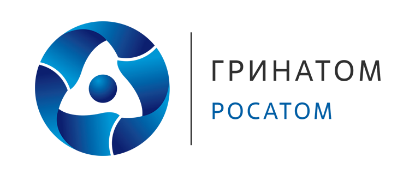 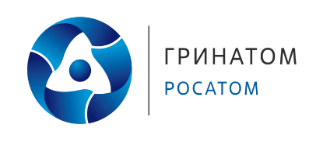 